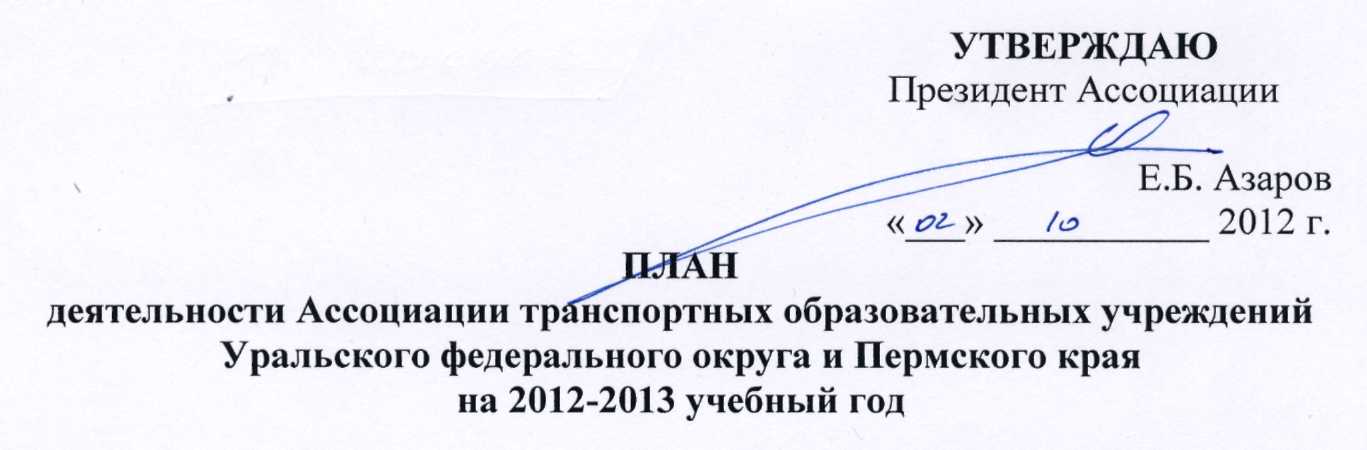 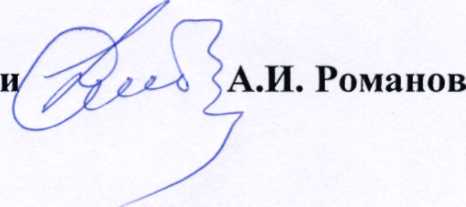 К Плану деятельности Ассоциации транспортных образовательных учреждений Уральскогофедерального округа и Пермского края на 2012-2013 учебный годЛист согласования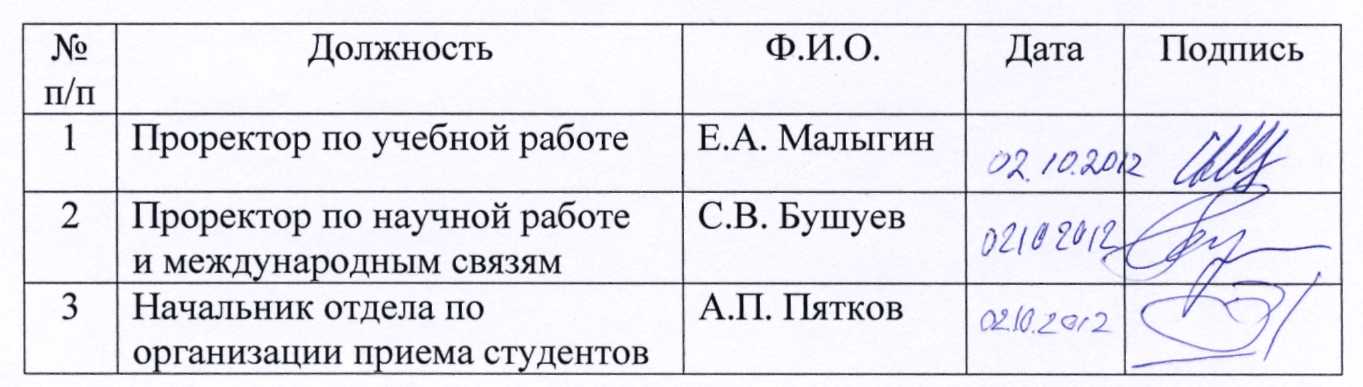 №№ ппМероприятияСрок выполненияОтветственный исполнительОтметка о выполнении1Анализ деятельности участников Ассоциации в ходе приемной кампанииСентябрь-октябрь .А.П. Пятков, А.И. Романов,директора колледжей и филиалов УрГУПС2Начало реализации основных образовательных программ со студентами 2 курса на основе ФГОССентябрь .Е.А. Малыгин, руководители ОУ3Подготовка и представление Губернатору Свердловской области документов на присоединение к УрГУПС одного из участников Ассоциации - Алапаевского индустриального техникумаСентябрь -октябрь .А.Г. Галкин, А.И. Романов, М.Д. Бузань4Поздравление педагогических работников организаций -участников Ассоциации с Днем УчителяДо 05 октября .Президент, вице-президент, исполнительныйдиректор, А.Ю. Мехонцева5Доведение до руководителей организаций - участников Ассоциации графика проведения Дней открытых дверей в УрГУПС, филиалах и колледжахОктябрь .Исполнительный директор, А.П. Пятков, Д.В. Волков6Документальное оформление договорных отношений с организациями, изъявившими желание вступить в АссоциациюОктябрь -ноябрь .Исполнительный директор, А.П. Пятков, Д.В. Волков7Организация деятельности Малого транспортного университета (МТУ УрГУПС)Октябрь-ноябрь .Руководство МТУ, руководители ОУ, А.П. Пятков, А.И. Романов№№ ппМероприятияСрок выполненияОтветственный исполнительОтметка о выполнении8Проведение общего собрания полномочных представителей организаций - участников АссоциацииНоябрь .Президент (председатель совета)9Согласование планов издания учебной и методической литературы на .Ноябрь .ЕА. Малыгин, А.А. Колтышев, руководители ОУ10Проведение единого методического дня по обмену опытом педагогической работы на базе УрГУПС и КЖТДекабрь .Е.А. Малыгин, Н.А. Мартынова11Проведение Спартакиады образовательных учреждений СПО УрФО и Пермского края на Кубок президента АссоциацииДекабрь .Президент, вице-президент, руководители ОУ, А.В. Евсеев12Проведение конкурса IT - мастерства среди образовательных учреждений УрФО и Пермского краяЯнварь .Президент, вице-президент, руководители ОУ, Ю.И. Ялышев13Привлечение организаций -участников Ассоциации к проведению Дня будущего студента УрГУПСЯнварь .Исполнительный директор, А.П. Пятков, Д.В. Волков14Проведение конкурса научно-технического творчества молодежи среди образовательных учреждений УрФО и Пермского краяФевраль .Президент, вице-президент, руководители ОУ, СВ. Бушуев15Изучение и обобщение опыта организации и методического обеспечения образовательного процесса в образовательных учреждениях республики Казахстан,Март .Е.А. Малыгин, М.А. Журавская, руководители ОУ и филиалов УрГУПС16Проведение конкурса среди общеобразовательных учреждений УрФО и Пермского края «Будущее транспорта России» на приз президента АссоциацииМарт .Президент, вице-президент, руководители ОУ, Е.А. Романова17Организация издательской и рекламной деятельности АссоциацииАпрель .А.А. Колтышев, А.Ю. Мехонцева, руководители ОУ№№ ппМероприятияСрок выполненияОтветственный исполнительОтметка о выполнении18Организация единой справочно-консультативной системы по учебно-методическим, научно-методическим и юридическим вопросамАпрель .Е.А. Малыгин, СВ. Бушуев, О.Ю.Кайгородцева19Создание единой информационной базы АссоциацииАпрель .Ю.И. Ялышев, руководители ОУ20Проведение научно-практической конференции по вопросам интеграции профессионально ориентированного обучения и профессионального образования различных уровнейАпрель .Е.А. Малыгин, СВ. Бушуев21Координация программ профессионально ориентированного обучения с учебными планами образовательных учреждений профессионального образованияМай .Е.А. Малыгин, руководители ОУ22Планирование взаимного обмена педагогическими работниками и обучающимися с образовательными учреждениями республики Казахстан на 2013-2014 учебный годИюнь .Е.А. Малыгин,директора колледжей и филиалов УрГУПС, руководители ОУ23Обсуждение предложений по созданию и организации деятельности железнодорожного кадетского корпусаИюнь .А.И. Романов, руководители ОУ и филиалов УрГУПС24Анализ возможностей привлечения в Ассоциацию предприятий железнодорожного транспорта и образовательных учреждений государств Средней АзииИюль .Президент, исполнительныйдиректор, М.А. Журавская, И.Л. Васильев25Организация взаимодействия с Ассоциациями (объединениями) образовательных учреждений и Союзами железнодорожников федерального уровня, Приволжского и Сибирского федеральных округовАвгуст .Президент, вице-президент, исполнительный директор26Разработка плана работы Ассоциации на 2013-2014 учебный годАвгуст .Исполнительный директор№№ ппМероприятияСрок выполненияОтветственный исполнительОтметка о выполнении27Своевременное оповещение участников о проведении семинаров, совещаний, научно-практических конференций и деловых встреч, отвечающих целям и задачам совместной деятельностиНе позднее, чем за 1 месяц до проведенияЕ.А. Малыгин, СВ. Бушуев, исполнительный директор28Привлечение педагогических работников и обучающихся образовательных учреждений -участников Ассоциации к выполнению фундаментальных и прикладных исследованийВ течение учебного годаСВ. Бушуев, В.Л. Федяев, В.В. Харин, В.Ф. Олонцев29Привлечение в Ассоциацию новых участниковВ течение учебного годаПрезидент, вице-президент, исполнительный директор, директора филиалов30Привлечение в Ассоциацию предприятий железнодорожного транспорта и образовательных учреждений республики КазахстанВ течение учебного годаПрезидент, вице-президент, Н.З. Сабиров, A.M. Симонов,31Организация взаимного обмена педагогическими работниками и обучающимися с образовательными учреждениями Республики Казахстан, государств Средней АзииВ течение учебного годаЕ.А. Малыгин, директора колледжей и филиалов УрГУПС, руководители ОУ32Участие в разработке концепции кадровой политики транспортной отрасли УрФОПоотдельному плануПрезидент, рабочая группа33Проведение занятий с учащимися общеобразовательных учреждений по программам профессионально ориентированного обучения, экскурсий, мероприятий по профессиональной ориентации в образовательных учреждениях НПО, СПО и ВПО, на предприятиях железнодорожного транспортаПоотдельному плануЕ.А. Малыгин, руководители ОУ, филиалов и колледжей УрГУПС№№ ппМероприятияСрок выполненияОтветственный исполнительОтметка о выполнении34Проведение встреч руководства УрГУПС, директоров филиалов, деканов факультетов со студентами выпускных курсов образовательных учреждений СПОПоотдельному плануА.Г. Галкин, Е.Б. Азаров, директора филиалов, деканы факультетов УрГУПС35Проведение встреч директоров колледжей и филиалов УрГУПС, реализующих образовательные программы СПО, с учащимися выпускных курсов образовательных учреждений НПОПоотдельному плануДиректора колледжей и филиалов УрГУПС36Организация подготовки научно-педагогических кадров высшей квалификации образовательных учреждений - участников Ассоциации на базе УрГУПСПоотдельному плануСВ. Бушуев, Н.Ф. Сирина, руководители ОУ37Организация стажировки научно-педагогических работников в образовательных учреждениях –участниках АссоциацииПоотдельному плануЕ.А. Малыгин, руководители ОУ, филиалов и колледжей УрГУПС38Организация стажировки преподавателей профессионального обучения и специальных дисциплин на предприятиях железнодорожного транспортаПоотдельному плануЕ.А. Малыгин,директора колледжей и филиалов УрГУПС, руководители ОУ39Посещение образовательных учреждений - участников Ассоциации:-	образовательных учреждений ВПО, СПО, НПО;-	общеобразовательных учреждений:Свердловская обл.Поотдельному плануА.Г. Галкин Е.Б. АзаровДеканы факультетовА.П.. Пятков Н.А. Мартынова Л.В. ТуркинаДеканы факультетов№№ ппМероприятияСрок выполненияОтветственный исполнительОтметка о выполненииПермский крайО.П. КаменскихКурганская обл.A.M. СимоновТюменская обл. Челябинская обл.Н.П. ЛапшинН.З. Сабиров В.В. МахноРеспублика КазахстанА.Г. Галкин Н.З. Сабиров A.M. Симонов40Заседания руководящих органов АссоциацииПоотдельному плануПрезидент (Председатель совета)